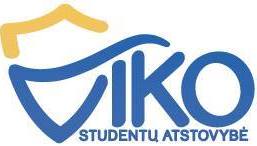 VILNIAUS KOLEGIJOSSTUDENTŲ ATSTOVYBĖS SUSIRINKIMOPROTOKOLAS2016-01-19   Nr. VilniusSusirinkimas įvyko 2016-01-19.Susirinkimo pirmininkė Renata Lapėnienė.Susirinkimo sekretorė Ana Diana Michailova.Dalyvauja 7 atstovai (sąrašas pridedamas priede). Darbotvarkė:Dėl vietos veiklos grupės anketos pildymo.Dėl megztinių užsakymo.Dėl tarybos susirinkimo.Dėl kitų klausimų.SVARSTYTA. Vietos veiklos grupės anketos pildymas. Pranešėjas – Simona Grigaliūnaitė.NUTARTA. Vietos bendruomenių ir kitų nevyriausybinių organizacijų verslo įmonių ir asocijuotų verslo struktūrų, Vilniaus miestas savivaldybės administracijos apklausos anketos aptarimas ir pildymas. SVARSTYTA. Megztinių užsakymas.Pranešėjas – Renata Lapėnienė.NUTARTA. Dėl kilusių priekaištų iš fakultetinių atstovybių ir išsiskyrus nuomonėms priimtas sprendimas centriniam biurui užsakinėti megztinius be kapišono. Pagrindinė to priežastis – siekti reprezentatyvumo. Fakultetinėms atstovybėms bus suteikta galimybė užsisakyti megztinius su kapišonu. SVARSTYTA. Tarybos susirinkimas.Pranešėjas – Renata Lapėnienė.NUTARTA. Taryba susirenka 2016-01-21, 17:00 val.Susirinkimo pirmininkė	Renata LapėnienėSusirinkimo sekretorė	Ana Diana Michailova